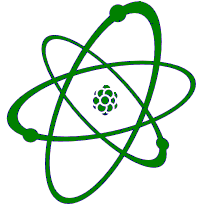 پژوهشگاه علوم و فنون هسته ایادعانامه اختراعاینجانب / اینجانبان .................. مدعی هستم/ هستیم که اختراع راجع به ...................... را برای اولین بار طراحی و ساخته ام/ایم و هیچ نمونه مشابه داخلی         و خارجی          ندارد. این اختراع با درخواست و هزینه های پژوهشگاه علوم و فنون هسته ای در اجرای پروژه مصوب پژوهشگاه با عنوان ........................ و کد پروژه................ پدید آمده است و مالکیت مادی و معنوی آن به پژوهشگاه علوم و فنون هسته ای تعلق داردعنصر اختراع مذکور عبارتست از:................................................................................................................................................................................................................................................................................................................................................................................ویژگی  های فنی قابل حمایت  اختراع عبارتست از:1)     ...........................................................................................................................2)    ...........................................................................................................................3)   ........................................................................................................................... ضمائم لازم: 1. چهار نسخه توصیف اختراع         2. چهار نسخه نقشه اختراع         3. صورتجلسه شورای پژوهشی        4. چهار نسخه فرم ارزیابی مقالات     ( درج عنوان اختراع، نام مخترع/ مخترعین" به ترتیب میزان مشارکت" و نشانی در صفحه اول گزارش با رعایت ترتیب ذکر شده الزامی است. )نام و امضای مدعی/ مدعیان با درج تاریخ ( به ترتیب  میزان مشارکت )نام و امضای مدعی/ مدعیان با درج تاریخ ( به ترتیب  میزان مشارکت )ادعای مدعی/ مدعیان مورد تأئید است.نام  و امضای مدیر گروه :تاریخ:ادعای مدعی/ مدعیان مورد تأئید است.نام  و امضای رئیس پژوهشکده :تاریخ:1-2-ادعای مدعی/ مدعیان مورد تأئید است.نام  و امضای مدیر گروه :تاریخ:ادعای مدعی/ مدعیان مورد تأئید است.نام  و امضای رئیس پژوهشکده :تاریخ:3-4-ادعای مدعی/ مدعیان مورد تأئید است.نام  و امضای مدیر گروه :تاریخ:ادعای مدعی/ مدعیان مورد تأئید است.نام  و امضای رئیس پژوهشکده :تاریخ:5-6-ادعای مدعی/ مدعیان مورد تأئید است.نام  و امضای مدیر گروه :تاریخ:ادعای مدعی/ مدعیان مورد تأئید است.نام  و امضای رئیس پژوهشکده :تاریخ:7-8-ادعای مدعی/ مدعیان مورد تأئید است.نام  و امضای مدیر گروه :تاریخ:ادعای مدعی/ مدعیان مورد تأئید است.نام  و امضای رئیس پژوهشکده :تاریخ:نظر کمیته ارزیابی مقالات:ثبت این اختراع از نظر کمیته ارزیابی مقالات                                    . نظر کمیته امور پژوهشی و آموزشی:در جلسه مورخ ............... ، کمیته امور پژوهشی و آموزشی با ثبت اختراع مذکور                                     .